Publicado en  el 18/06/2014 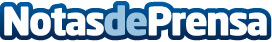 Amazon.es lanza su tienda de productos de Iluminación con más de 100.000 artículos distintos Más de 9.000 tipos de bombilla distintos, cerca de 5.000 lámparas de exterior y alrededor de 63.000 modelos de interior. Amazon.es incorpora a su categoría de Hogar la tienda de ‘Iluminación’ para ofrecer a sus clientes un mayor número de productos y poner a su disposición una amplia selección en bombillas, lámparas y accesorios de iluminación. Datos de contacto:Amazon.esNota de prensa publicada en: https://www.notasdeprensa.es/amazon-es-lanza-su-tienda-de-productos-de_1 Categorias: E-Commerce http://www.notasdeprensa.es